Looking for Senior Positions in Finance, Cost Control, Commercials,Systems, Risks &ProjectDear Sir/Madam,Greetings for the seasons,

I am writing to apply for Sr. Position in Finance / Project/ Commercial . My extensive Finance, Commercial and Project experience has been well developed over the past 26 years with a wide range of companies. I am currently the Project Finance Controller for the Abu Dhabi Gas Development Company (Al Hosn Gas-A Group of ADNOC). This role requires me to prepare, analyze, verify and disseminate critical monthly and yearly financial reports, coupled with cost control, budgetingand forecasting responsibilities, financial & technical evaluation of EPC bidders, Vendor Analysis, Contract Management, Claims Settlement, system and procedure development and Accounts and Report presentation. 
In my current and previous positions, I have acquired leadership quality that translates business strategies into optimum profits of multifaceted experience in Finance Management, Cost Control, New Business Development, Business Process Re-Engineering, Portfolio Analysis, Risk Management, Supply Chain Management and Managing Operational Excellence & Loss Prevention Systems across global multinational organizations. Due to these skills, I worked as Chief Financial Officer for one of Group Company of Cadila Pharmaceuticals Limited and Head of Plant Finance Team of General Motors and having hands on experience to handle External Audit from Grant Thornton, Deloitte & Touché and KPMG.

A key skill I have acquired during my previous roles is the ability to successfully implement and succeed new project and finance related systems and procedures. I enjoy the challenge of integrating a new system and working with the wider control team to ensure a smooth and productive workflow.I have also been awarded Chief Information Organization (CIO) Award from Global General Motors Corporation for implementing Global System in 2009. I have a proactive management style with highly developed communication skills. I have frequently been required to manage a team under pressure and enable them to meet strict deadlines. 

I am diligent in maintaining and updating my Project and Finance Management skills and last year undertook a Risk Management Professional from Project Management Institute-US. I am very proficient with the essential computing programs such as Microsoft Excel, SAP, Lotus-Notes, FoxPro and UNIX based Operations. I am also fully qualified as a Certified Management Accountant, with ICAI and IMA membership as well as Project Management Professionals and Risk Management Professionals from Project Management Institute -USA. I will bring to your company not only my years of expert experience but also my personal drive for results and positive outcomes. I am prepared for the next challenge in my career and look forward to hearing from you. 

Executive SynopsisCommitment | Leadership | IntegrityProfessional having leadership quality that translates business strategies into optimum profits with over 25 years of multifaceted experience in Finance, Cost Control, New Business Development, Project Management, Business Process Re-Engineering, Portfolio Analysis, Risk Management,Supply Chain Management and Managing Operational Excellence &Loss Prevention Systems across Global Multi-NationalOrganizations.Served as Primary officer for evolutions into Al Hosn Gas, General Motors&CadilaPharmaceuticals Limited for Growth.Excellent knowledge of MS Office, FoxPro, Lotus Notes,SAP- ERP, UNIX /COBOL based ERP Operation.Multitasking ability to sketch the plan, prioritize the work and manage complex projects under aggressive timelines;Multi industries exposure like Pharmaceuticals, Bulk drug, Petro-Chemicals, Hospital Supplies, Automobile and Oil & Gas and Infrastructure,Multi Country exposure for India, Thailand, Singapore, Uganda, USA, Korea, UAE (current)Tendency to thrive in dynamic and fluid environments while remaining pragmatic and focused;Highly ethical, trustworthy and discreet.Dedicated to maintain a reputation built on quality, service, and uncompromising ethics Result oriented track record of implementing the necessary controls to ensure compliance. CORE COMPETENCIESEducational QualificationsBachelor of Commerce from Kanpur, India in 1990Cost and Work Accountancy Management (ICWAI) from Kanpur, India in 1992Company Secretary (Inter Level) from Ahmedabad, India in 1994 Certified Management Accountant – from IMA- USA in 2010.Certified Project Management Professionals from PMI- USA. In 2011.Certified Risk Management Professionals from PMI- USA. In 2014.Recognition & AwardsLetter of Appreciation received from Group CFO (General Motors) for timely closing of Books of Accounts.Chief Information Organization (CIO) Award from Global General Motors Corporation for implementing Global System.Letter of Appreciation received from Sr. Vice President -Projects in recognition of endurance, commitment and team spirit for package 9 -Early Works.Certificate of Recognition –Spot Award from CEO for significant contribution to SGD program.Major Contributions & Value AdditionsProject Management: Effective monitoring of Project leads to save from claims raised by Bidder and delay of project duration. Saved 40 Million due to Third Party claim settlement.Proper Evaluation of Projects has saved the Company from the risk of over capitalization.Cash flow and fund flow analysis done to led the Company to effective utilization of funds and demonstrating better financial ratio analysis.Effective Working Capital Management done to led to reduction in non-performing stocks by   70 Million and Debtors by 30 Million. Accounting Issue resolved which pertains to Third party and Job charges payment due to market product complaints, the Excise query and vendor’s issue and settlement of Vendor’ s Claims.System has been set up for Fixed Assets Verification to reduce the Non-performing Assets gives better approach for Pay back Calculation and provide the status of Project and effective monitoring of Return on investment.Through Costing /Pricing/Budgeting/MIS system, supported the marketing to decide the optimal product mix. Budgets are prepared not only for financials but also for activities /strategies; supported by the BEP analysis ,Sensitivity Analysis, Calendar Analysis ,ABC of Material Analysis ,Projected Cash flow etc.Cost Reduction suggested by providing the intercompany comparison of Product profile which has resulted into saving of   70.0 Millions in past two years. Providing the trend analysis of material for better contract which has given the saving of 40 Million.Augmentations in Sales due to price Vs. Sales Volume Analysis, General Motors have booked Orders of Spark (Small Car) for four months in advance.Augmentation of Project Progress due to effective introduction of system of direct payment to Vendors and Subcontractors through Third Party Agreement and its Administration.Audit: Handled the Audit queries of Grant Thornton, Deloitte & Touché and KPMG which saved company from being qualified reporting.Projects Handled June-2003/Dec-2004, Building the Formulation facility in Addis Ababa- Ethiopia worth  $ 40 million as Project ControllerJan-2005/Apr-2007, Building the Manufacturing facility in SEZ- Jammu and Kashmir- India worth    $ 120 Million as    Project Controller.May-2007/Dec-2009, Greenfield Project worth $ 300 Million : Automobile Plant –India as Project MonitorDec-2009/till Now, Shah Gas Development Program (Sour Gas Project) in Abu Dhabi- UAE worth $ 15 Billion as Project Controller.Training Records:I have undertaken the Training Courses during my tenure in the field of Cash Flow Management, Impairment Analysis and Accounting, Financial Accrual Accounting, Spreadsheet and MS Access Controls, Special Tooling, Month End Process, US GAAP Overview, Chart of Account Overview, Information of Lifecycle Management, Account Reconciliation Course, Product Cost – Financial Responsibilities, Accounting Policy Manual-Overview, Green Building Concept for Construction of Building.Extra Curriculums Vice Chairman of Dubai Overseas Center for Cost & Management Accountants (CMA) of India.Ex-Vice President of CMA-US.Faculty member- Trainer of 3Fold Institute of Abu Dhabi – as CMA, CCE and PMP – Lead.Personal Details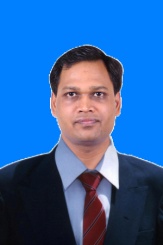 Corporate BudgetingPresentation of Accounts (IFRS).Contract Management Working Capital Management Cost Control ManagementAssets Management Credit & Risk ManagementSupply Chain ManagementTechno-Commerce Analysis & Claims SettlementComplianceFund Flow Analysis   System ImprovementProject ManagementChange ManagementManagement Information SystemJan 2010 to till datePosition: Finance ControllerCompany:  Abu Dhabi Gas Development Company (Al Hosn Gas) having program of more than 15 Billion USD. - A Group company of ADNOC.Responsible for Annual budget and 5 years Plan of Shah Gas Program by introducing zero based budgeting concepts for monitoring purpose.Responsible for Financial Reporting for compliance purpose and Presentation to Senior Management.Responsible for Contract Administration/Management and Claim Settlement.Established monthly, quarterly and yearly MIS reportssystems including forecasting analysis.Provided Financial & Technical Evaluation of EPC Bidders,Established Project Control policies and proceduresDeveloped and controlledPMS &WBS and its coding and maintenance,Developed Assets register.Introduced Cost Control System and Revenue Tracking System etc.Forecasting and controlling capital expense/costs.  Close Out of Projects of the Programs.May 2007 to Dec 2009Position: Deputy General Manager – Finance Company: General Motors being world number one company in Automobile Industry.Established the Costing Department for ICE (Independent Cost Estimate) and developedthe system for WPCS (World Wide Product Costing System) for which received the Group CIO (Chief Information Officer) Award.Slashed Supply Chain Cost 20% by negotiating prices and fees while ensuring the continuation and enhancements of services.Timely reporting of operating plan , monthly, quarterly and yearly Analysis Reports.Provided financial analysis of Capital Investment decisions and Reporting of Capital Expenditure.Saved redundant Tooling Investment asProject Control Services of Green Field Project of GM-Talegaon Plant as Tooling Controller.Augmented Sales of SKU (SPARK) as Business Analyst for Vehicle Sales Support Management, Proper Cost Estimation for Component and Tools.Responsible for Material Accounting and Accounts Payable Analysis.March’96 to May 2007Position   : DeputyGeneralManager–Finance worked as Chief Financial Officer and Plant Finance of Cadila Pharmaceuticals Ltd.Company : Cadila Pharmaceuticals Ltd., India  having a turnover of $ 20 billion  and ranked amongst top 20th in ORG (India)Have worked for Costing, Supply Chain, Plant Finance, and Corporate Finance. I had joined as Assistant Manager in 1996. Based on my merit and excellent performance, I was promoted to Deputy Manager (Costing) in 1998, Sr. Manager (Supply chain) in 2000 and Assistant General Manager (Plant Finance ) in 2002 and Deputy General Manager (Finance ) of  CHPL –A Group Company of CPL.Implemented SAP–FICO module within timeframe as Team leader for implementation.Established the System for Budgeting, MIS, Costing, Pricing, Third Party Negotiation, Stock Valuation, Monitoring of Budgetary Control System, monitoring of Cash flow and Fund flow, Monitoring of Working Capital and Compliance for Maintenance of Statutory Records, presentation of Accounts.Key influencer to take the decision for Business Development Project in Jammu & Kashmir&Ethiopia March- 93 to Feb’96Position: Senior ExecutiveCompany: Indo-Pharma Pharmaceutical Works Ltd, Ahmedabad, India Handled the finance management and was responsible for Working Capital Management, Outstanding, Collection Follow up, Stock Valuation, Monitoring and deciding Product Mix, Material Consumption /unit, Stock Reconciliation, Costing and Pricing of all formulation products, proper invoicing system and issue of Credit Notes, Preparation of Budget, Introduction of Budgetary Control System, Preparation of MIS reports and suggestion of Cost Control Measure.During thistenure, I have implemented the CAD System in Distribution to reduce the Working Capital Requirement. August’90 – Feb’93Position: Senior Audit AssistantCompany: M/s T. K. Mehta & Company, , IndiaCarried out audit of Cost Accountancy Records of British India Corporation, Sugar IndustryLML Ltd. India Scooter (Motor vehicles) IndustryRalson India Ltd.Tires and Tubes Industry.Experience in Cost Accounting Records Rules and Management Information System.August’89 – July’90Position:  Audit AssistantCompany: M/s M. P. Agarwal & CompanyUndertaken Audit works of Cost Accounting Records of Sugar , Cement and Motor vehicles Industries